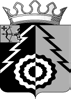 АДМИНИСТРАЦИЯ БЕЛОХОЛУНИЦКОГО МУНИЦИПАЛЬНОГО РАЙОНАКИРОВСКОЙ ОБЛАСТИПОСТАНОВЛЕНИЕ№г. Белая ХолуницаО внесении изменений в постановление администрации Белохолуницкого муниципального района от 25.09.2018 № 549В соответствии с Уставом Белохолуницкого муниципального района, постановлением администрации Белохолуницкого  муниципального  района от 25.06.2018 № 374 «О разработке, реализации и оценке эффективности реализации муниципальных программ Белохолуницкого района Кировской области» администрация Белохолуницкого муниципального района ПОСТАНОВЛЯЕТ:Внести изменения в постановление администрации Белохолуницкого муниципального района от 25.09.2018 № 549 «Об утверждении муниципальной программы «Развитие образования Белохолуницкого района» на 2019-2024 годы» (с изменениями, внесенными постановлениями администрации  Белохолуницкого  муниципального  района  от  15.01.2019№13-П), утвердив изменения в муниципальной программе «Развитие образования Белохолуницкого района» на 2019-2024 годы (далее – муниципальная программа) согласно приложению.Контроль за выполнением постановления возложить на начальника Управления образования Белохолуницкого района Огневу Е.Н.Настоящее постановление вступает в силу со дня его официального опубликования.Глава Белохолуницкого муниципального районаКировской области	Т.А. ТелицинаПОДГОТОВЛЕНОНачальник Управления образованияБелохолуницкого района                                                           Е.Н. ОгнёваСОГЛАСОВАНОЗаместитель главы администрации района - начальник управления финансов администрации Белохолу-ницкого муниципального района                                              Т.Л. ЕрёминаЗаведующая отделом по экономике администрации	Белохолуницкогомуниципального района                                                             Н.В. СоколоваЗаведующая	правовым отделом администрации Белохолуницкогомуниципального района                                                              Е.Г. КараваеваПодлежит опубликованию в Информационном бюллетене органов местного самоуправления Белохолуницкого муниципального района Кировской области и на официальном сайте администрации Белохолуницкого муниципального района в информационно-телекоммуникационной сети «Интернет» - http://www.bhregion.ru.Приложение УТВЕРЖДЕНЫпостановлением администрации Белохолуницкого муниципального районаот              №ИЗМЕНЕНИЯв муниципальной программе «Развитие образования Белохолуницкого района» на 2019-2024 годыВ паспорте муниципальной программы:Раздел «Объем финансового обеспечения муниципальной про- граммы» изложить в следующей редакции:Объемы  финансового  обеспечения муниципальной программыобщий объем финансирования:2019 год—210827,76 тыс. рублей (в том числе федеральный бюджет – 2166,00 тыс.руб., областной  бюджет  – 117055,26 тыс. рублей, местный бюджет- 91606,50 тыс. рублей);2020 год—191623,66 тыс. рублей (в том числе областной бюджет   –   105140,16 тыс. рублей,   местный   бюджет   –86483,50 тыс. рублей);2021 год—191824,36 тыс. рублей (в том числе областной бюджет – 105550,76 тыс. рублей, местный бюджет – 86273,6 тыс. рублей);2022 год—211794,56 тыс. рублей (в том числе областной бюджет   –   117328,60 тыс. рублей,   местный   бюджет   –94465,96 тыс. рублей);2023 год—211794,56 тыс. рублей (в том числе областной бюджет   –   117328,60 тыс. рублей,   местный   бюджет   –94465,96 тыс. рублей);2024 год—211794,56 тыс. рублей (в том числе областной бюджет – 117328,60 тыс. рублей, местный бюджет – 94465,96 тыс. рублей);Раздел «Целевые показатели эффективности реализации муни- ципальной программы» изложить в следующей редакции:Целевые показатели эффективности реализации муниципальной про- граммыудельный вес численности населения в возрасте     5 - 18 лет, охваченного образованием, в общей численно- сти населения в возрасте 5 - 18 лет;доступность дошкольного образования (отношение численности детей 2 месяцев-7 лет, которым предос- тавлена возможность получать услуги дошкольного образования, к численности детей в возрасте 2 месяцев-7 лет, скорректированной на численность детей в воз- расте       5-7 лет, обучающихся в школе);удельный  вес  численности  обучающихся  государст- венных (муниципальных) общеобразовательных орга- низаций,  которым  предоставлена  возможность  обу- чаться  в  соответствии  с  основными  современными требованиями, в общей численности обучающихся; доля	педагогических	работников	государственных (муниципальных)  общеобразовательных  организаций, имеющих  высшую  квалификационную  категорию,  в общей численности педагогических работников госу- дарственных  (муниципальных)  общеобразовательных организаций;охват детей в возрасте 5-18 лет программами дополни- тельного образования;удельный вес численности учителей общеобразовательных орга- низаций в возрасте до 35 лет в общей их численности;удельный вес школьников, охваченных отдыхом в оздоровитель- ных лагерях при муниципальных образовательных организациях; удельный вес социальных выплат, осуществляемых в рамках за- конодательства;количество муниципальных общеобразовательных организаций, в которых созданы безопасные условия;количество дошкольных образовательных организаций, в кото- рых созданы дополнительные места для детей в возрасте от 2 ме- сяцев до 3 лет в образовательных организациях, осуществляю- щих образовательную деятельность по образовательным про- граммам дошкольного образования;количество муниципальных общеобразовательных организаций, в которых созданы условия для занятий физической культурой и спортом;количество муниципальных общеобразовательных ор- ганизаций, в которых выполнены предписания надзор- ных органов и здания которых приведены в соответст- вие с требованиями, предъявляемыми по безопасности в процессе эксплуатации;увеличение доли обучающихся, занимающихся физи- ческой культурой и спортом во внеурочное время (на- чальное общее образование),в общем количестве обу- чающихся, за исключением дошкольного образования; увеличение доли обучающихся, занимающихся физи- ческой культурой и спортом во внеурочное время (ос- новное общее образование),в общем количестве обу- чающихся, за исключением дошкольного образования; увеличение доли обучающихся, занимающихся физи- ческой культурой и спортом во внеурочное время (среднее общее образование),в общем количестве обу- чающихся, за исключением дошкольного образованияРаздел «Ожидаемые конечные результаты реализации муници- пальной программы» изложить в следующей редакции:Ожидаемые конечные результаты реализации муниципальной про- граммык концу 2024 года удельный вес численности населе- ния в возрасте 5 - 18 лет, охваченного образованием, в общей численности населения в возрасте 5  - 18 летувеличится до 99%;к концу 2024 года 97% детей в возрасте от двух месяцев до семи лет будут охвачены дошкольным образованием;к концу 2024 года удельный вес численности обучаю- щихся муниципальных общеобразовательных органи- заций, которым предоставлена возможность обучаться в соответствии с основными современными требова- ниями, в общей численности обучающихся увеличится до 58%;к концу 2024 года доля педагогических работников муниципальных общеобразовательных организаций, имеющих высшую квалификационную категорию, в общей численности педагогических работников муни- ципальных общеобразовательных организаций увели- чится до 24%;к концу 2024 года удельный вес школьников, охваченных отдыхом в оздоровительных лагерях при муниципальных обра- зовательных организациях, составит 50%;к концу 2024 года социальные выплаты, осуществляемые в рамках законодательства, будут осуществляться в объеме 100%.  к концу 2024 года количество муниципальных общеобра- зовательных организаций, в которых созданы условия для заня- тий физической культурой и спортом увеличится на однук концу 2024 года количество муниципальных общеобразова- тельных организаций, в которых созданы безопасные условия, увеличится на однуорганизациюк концу 2024 года количество созданных дополнительных мест для детей в возрасте от 2 месяцев до 3 лет в образовательных ор- ганизациях, осуществляющих образовательную деятельность по образовательным программам дошкольного образования, соста- вит 40 мест, в т.ч. в 2019 году-40 мест;увеличение доли обучающихся, занимающихся физи- ческой культурой и спортом во внеурочное время (на- чальное общее образование),в общем количестве обу- чающихся, за исключением дошкольного образования на 0% в 2019 году;увеличение доли обучающихся, занимающихся физи- ческой культурой и спортом во внеурочное время (ос- новное общее образование),в общем количестве обу- чающихся, за исключением дошкольного образования на 0,6% в 2019 году;увеличение доли обучающихся, занимающихся физи- ческой культурой и спортом во внеурочное время (среднее общее образование),в общем количестве обу- чающихся, за исключением дошкольного образования на 0% в 2019 году;количество муниципальных общеобразовательных ор- ганизаций, в которых выполнены предписания надзор- ных органов и здания которых приведены в соответст- вие с требованиями, предъявляемыми по безопасности в процессе эксплуатации, составит в 2019 году -1 уч- реждениеРаздел 2 «Приоритеты государственной политики в сфере реализа- ции муниципальной программы, цели, задачи, целевые показатели эффек- тивности реализации муниципальной программы, описание ожидаемых ко- нечных результатов реализации муниципальной программы, сроков и этапов реализации муниципальной программы» изложить в следующей редакции:«Цели и задачи, установленные в рамках настоящей программы, соот- ветствуют приоритетным направлениям, утвержденным Указом Президента Российской Федерации от 09.05.2017 №203 «О стратегии развития информа- ционного общества в Российской Федерации»Приоритеты государственной политики в сфере реализации муници- пальной программы определены на основе Бюджетного кодекса Российской Федерации.В современных условиях образование является фактором экономического роста, повышения эффективности и конкурентоспособности реального сектора экономики, благосостояния и благополучия каждого гражданина.Поэтому на территории района развивается модель системы образования, позволяющая каждому жителю вне зависимости от места проживания, соци- ального и имущественного статуса и состояния здоровья получить качествен- ное и доступное образование на любом уровне, которое соответствует потреб- ностям современного общества и требованиям развития экономики. Это даст возможность каждому жителю устроиться по приобретенной специальности и достойно реализовать себя.В основу институциональных изменений, направленных на приведение системы образования в соответствие с приоритетами социально- экономического развития района, заложены ориентиры, определенные госу- дарственной и региональной политикой в области образования.Кроме того, целевые показатели развития отрасли определены указами Президента Российской Федерации от 07.05.2012 № 597 «О мероприятиях пореализации  государственной  социальной  политики»,  от  07.05.2012  №  599«О мерах по реализации государственной политики в области образования и науки».Исходя из анализа текущего состояния системы образования, в контексте стратегических ориентиров развития образования района до 2018 года намечены приоритетные направления развития образования.повышение качества результатов образования на разных уровнях; обеспечение соответствия образовательных результатов меняющимсязапросам населения, а также перспективным задачам развития российского общества и экономики;обеспечение доступности дошкольного образования;обеспечение доступности дополнительного образования в различных формах, включая очно-заочную, заочную и дистанционную, в соответствии с потребностями и индивидуальными особенностями детей;обеспечение доступности всех видов образования для детей с ограниченными возможностями здоровья;выравнивание образовательных возможностей населения района независимо от места проживания;повышение эффективности социальной адаптации и интеграции в общество детей с ограниченными возможностями здоровья, в том числе детей-инвалидов;развитие механизмов государственно-общественного управления образованием, стимулирование инициативности и активности самих получателей образовательных услуг, включая обучающихся, их семьи, работодателей и местные сообщества;формирование высококвалифицированного состава педагогов, несущих высокую социальную ответственность за качество результатов образования, гибко управляющих образовательными траекториями школьников, населения.Вместе с тем на различных уровнях образования выделяются свои приоритеты, отвечающие сегодняшним проблемам и долгосрочным вызовам.В системе дошкольного образования:реализация комплекса мер по достижению 100% доступности дошкольного образования для детей в возрасте от 2 месяцев до 7 лет;переход на новые организационно-экономические механизмы;создание условий для инвестирования средств в систему дошкольного образования бизнес-структурами, частными лицами;обновление содержания и повышение качества дошкольного образования;создание дополнительных мест для детей в возрасте от 2 месяцев до 3 лет в обра- зовательных организациях, осуществляющих образовательную деятельность по образова- тельным программам дошкольного образования.В системе общего образования:обеспечение доступности качественного общего образования независимо от места жительства, доходов родителей и состояния здоровья ребенка;обеспечение поэтапного перехода общеобразовательных  учреждений на новые федеральные государственные образовательные стандарты;создание условий для обеспечения роста самосознания и гражданского взросления общества путем воспитания толерантной, поликультурной личности с высоким уровнем экологической культуры, активно участвующей в общественной жизни, осознающей свой долг перед Отечеством и малой родиной, уважающей национальные традиции и культуру народов мира;создание условий для сохранения и укрепления здоровья школьников, воспитания культуры здоровья, здорового образа жизни;обеспечение всеобщего доступа к образовательным ресурсам глобальной сети Интернет, широкое внедрение программ дистанционного обучения, цифровых и электронных средств обучения нового поколения;развитие институтов общественного участия в образовательной деятельностиобеспечение доступности всех видов образования для детей с ограниченными возможностями здоровья;реализация комплекса мер по повышению эффективности социальной адаптации и интеграции в общество детей с ограниченными возможностями здоровья.В системе дополнительного образования детей:обеспечение детям в соответствии с их потребностями и учетом инди- видуальных особенностей доступности и равных возможностей получения дополнительного образования в различных формах, включая очно-заочную, заочную и дистанционную;расширение взаимодействия общего и дополнительного образования детей в рамках реализации нового федерального государственного образова- тельного стандарта и профильного обучения старшеклассников;укрепление материально-технической базы учреждений дополнитель- ного образования детей с целью создания условий для развития творческих способностей детей по физкультурно-спортивной, военно-патриотической, технической, научно-исследовательской и другим направленностям.В сфере организации отдыха и оздоровления детей:создание условий для обеспечения качественного детского отдыха;создание в местах организации отдыха и оздоровления детей условий, безопасных для жизни и здоровья детей;расширение спектра предоставляемых услуг в сфере организации отдыха и оздоровления детей.В кадровой политике:стимулирование развития инновационного потенциала педагогических работников;повышение социального статуса педагогических работников; совершенствование	механизмов	оплаты	труда	педагогов	порезультатам их деятельности;привлечение в отрасль высококвалифицированных, а также молодых специалистов.В соответствии  с  приоритетами  социально-экономического  развития в сфере образования целями муниципальной программы являются:обеспечение каждому жителю области доступности качественного об- разования, соответствующего современным требованиям социально - эконо- мического развития области;создание благоприятных условий для комплексного развития и жизне- деятельности детей.Для достижения указанных целей должны быть решены следующие основные задачи:совершенствование социально - экономических условий для обеспече- ния равного доступа населения области к качественным услугам дошкольно- го, общего образования и дополнительного образования детей;повышение профессионального уровня педагогов.Показателями эффективности, характеризующими достижение постав- ленной цели и решение задач муниципальной программы, являются:удельный вес численности населения в возрасте 5 - 18 лет, охваченного образованием, в общей численности населения в возрасте 5 - 18 лет;доступность дошкольного образования (отношение численности детей 2 месяцев -7 лет, которым предоставлена возможность получать услуги до- школьного образования, к численности детей в возрасте 2 месяцев -7 лет, скорректированной на численность детей в возрасте 5-7 лет, обучающихся в школе);удельный вес численности обучающихся муниципальных общеобразо- вательных организаций, которым предоставлена возможность обучаться в соответствии с основными современными требованиями, в общей численно- сти обучающихся;доля педагогических работников муниципальных общеобразователь- ных организаций, имеющих высшую квалификационную категорию, в общейчисленности педагогических работников муниципальных общеобразователь- ных организаций;удельный вес численности учителей общеобразовательных организаций в возрастедо 35 лет в общей их численностиудельный вес школьников, охваченных отдыхом в оздоровительных лагерях при муниципальных образовательных организацияхудельный вес социальных выплат, осуществляемых в рамках законодательства количество муниципальных общеобразовательных организаций, в которых созданы усло- вия для занятий физической культурой и спортомколичество муниципальных общеобразовательных организаций, в которых созда- ны безопасные условияколичество созданных дополнительных мест для детей в возрасте от 2 месяцев до 3 лет в образовательных организациях, осуществляющих образовательную деятельность по образовательным программам дошкольного образованияколичество муниципальных общеобразовательных организаций, в ко- торых выполнены предписания надзорных органов и здания которых приве- дены в соответствие с требованиями, предъявляемыми по безопасности в процессе эксплуатации.Все показатели эффективности муниципальной программы определя- ются расчетным путем.Ожидаемые количественные результаты реализации муниципальной программы:к концу 2024  года  удельный  вес  численности  населения  в  возрасте 5 - 18 лет, охваченного образованием, в общей численности населения в воз- расте 5 - 18 лет по сравнению с 2018 годом увеличится до 99%;к концу 2024 года 97% детей в возрасте от 2 месяцев до семи лет будут охвачены дошкольным образованием;к концу 2024 года удельный вес численности обучающихся муници- пальных общеобразовательных организаций, которым предоставлена воз- можность обучаться в соответствии с основными современными требова- ниями, в общей численности обучающихся до 58%;к концу 2024 года доля педагогических работников муниципальных общеобразовательных организаций, имеющих высшую квалификационную категорию, в общей численности педагогических работников государствен- ных (муниципальных) общеобразовательных организаций увеличится до 24%;к концу 2024 года охват детей в возрасте 5-18 лет программами допол-нительного образования достигнет 92%;к концу 2024 года удельный вес численности учителей общеобразовательных ор- ганизаций в возрасте до 35 лет в общей их численности достигнет 24%;к концу 2024 года удельный вес школьников, охваченных отдыхом в оздоро- вительных лагерях при муниципальных образовательных организациях, составит 50%;к концу 2024 года социальные выплаты, осуществляемые в рамках законода- тельства, будут осуществляться в объеме 100%.к концу 2024 года количество муниципальных общеобразовательных органи-заций, в которых созданы условия для занятий физической культурой и спортом увели- чится на однук концу 2024 года количество муниципальных общеобразовательных организаций, в которых созданы безопасные условия, увеличится на одну организациюк концу 2024 года количество созданных дополнительных мест для детей в возрасте от 2 месяцев до 3 лет в образовательных организациях, осуществляющих образователь- ную деятельность по образовательным программам дошкольного образования составит 40 местк концу 2024 года количество муниципальных общеобразовательных организаций, в которых выполнены предписания надзорных органов и здания которых приведены в соответствие с требованиями, предъявляемыми по безопасности в процессе эксплуатации увеличится на одну организацию.Источником получения информации о значениях показателей эффек- тивности муниципальной программы является ведомственная отчетность Управления образования Белохолуницкого района.Сведения о целевых показателях эффективности реализации муници- пальной программы отражены в приложении № 1 к муниципальной про- грамме.Методика расчета значений целевых показателей эффективности реа- лизации муниципальной программы представлена в приложении № 2 к му- ниципальной программе.Сроки	реализации	муниципальной	программы	–	2019	–	2024годы.Выделение	этапов	реализации	муниципальной	программы	непредусматривается.»Раздел 3 «Обобщенная характеристика мероприятий муниципальной программы» дополнить следующими отдельными меро- приятиями:«7. «Создание в муниципальных общеобразовательных организа- циях, расположенных в сельской местности, условий для занятий физической культурой и спортом»В рамках реализации направления планируется создать необходимыеусловия для занятия физкультурой и спортом.«Мероприятия по созданию дополнительных мест для детей в возрасте от 2 месяцев до 3 лет в образовательных организациях, осуществляющих образовательную деятельность по образовательным программам дошкольного образования».В рамках реализации направления планируется создать дополнительные места для детей в возрасте от 2 месяцев до 3 лет в образовательных организациях, осуществляющих образовательную деятельность по образовательным программам дошкольного образования, в том числе 40 мест в 2019 году.«Реализация мер, направленных на выполнение предписаний надзорных органов и приведение зданий в соответствии с требованиями, предъявляемыми к безопасности в процессе эксплуатации, в муниципальных общеобразовательных организациях».В рамках реализации направления планируются меры, направленные на выполнение предписаний надзорных органов и приведение зданий в соответствии с требованиями, предъявляемыми к безопасности в процессе эксплуатации в муниципальных общеобразовательных организациях».Абзац  3 раздела 5 «Ресурсное обеспечение муниципальной про- граммы» изложить в следующей редакции:«Общий объем финансирования муниципальной программы составляет 1229659,46 тыс.рублей, в том числе федеральный бюджет – 2166,00 тыс.рублей, областной бюджет – 679731,98 тыс.рублей, местный бюджет – 547761,48 тыс.рублей.».Сведения о целевых показателях эффективности реализации муниципальной  программы  «Развитие  образования  Белохолуницкого  рай- она» на 2019-2024 годы» (приложение № 1 к муниципальной программе) из- ложить в новой редакции согласно приложению № 1.Расходы на реализацию муниципальной программы за счёт средств местного бюджета (приложение № 4 к муниципальной программе) изложитьв новой редакции согласно приложению № 2.Ресурсное	обеспечение	реализации	муниципальной	программы«Развитие образования Белохолуницкого района» за счет всех источников финансирования (приложение № 5 к муниципальной программе) изложить в новой редакции согласно приложению № 3.Перечень объектов муниципальных образовательных организаций на создание дополнительных мест для детей в возрасте от 2 месяцев до 3 лет в образова- тельных организациях, осуществляющих образовательную деятельность по образова- тельным программам дошкольного образования в 2019-2024г. (приложение №7 к муни- ципальной программе) изложить согласно приложению №4. 	_Приложение №1Приложение № 1к муниципальной программеСведения о целевых показателях эффективности реализациимуниципальной программы «Развитие образования Белохолуницкого района» на 2019-2024 годыПриложение № 2Приложение № 4 к муниципальной программеРасходы на реализацию муниципальной программы за счет средств местного бюджетаПриложение №3Приложение № 5 к муниципальной программеРесурсное  обеспечение реализации муниципальной программы за счет всех источников финансированияПриложение № 4Приложение № 7 к муниципальной программеПЕРЕЧЕНЬобъектов муниципальных образовательных организаций на создание дополнительных мест для детей в возрасте от 2 ме- сяцев до 3 лет в образовательных организациях, осуществляющих образовательную деятельность по образовательным програм- мам дошкольного образования в 2019-2024г.№п/пНаименование муниципальной программы, подпрограммы,отдельного мероприятия, наименование показателяНаименование муниципальной программы, подпрограммы,отдельного мероприятия, наименование показателяЕдини-ца из- мере- нияЗначение показателя эффективности (прогноз, факт)Значение показателя эффективности (прогноз, факт)Значение показателя эффективности (прогноз, факт)Значение показателя эффективности (прогноз, факт)Значение показателя эффективности (прогноз, факт)Значение показателя эффективности (прогноз, факт)Значение показателя эффективности (прогноз, факт)Значение показателя эффективности (прогноз, факт)№п/пНаименование муниципальной программы, подпрограммы,отдельного мероприятия, наименование показателяНаименование муниципальной программы, подпрограммы,отдельного мероприятия, наименование показателяЕдини-ца из- мере- ния2017(базо- вый)2018(прогноз)2019(прогноз)2020(про- гноз)2021(про- гноз)2022(про- гноз)2023(прогноз)2024(прогноз)МуниципальнаяпрограммаРазвитие образования Белохолуницкого районаРазвитие образования Белохолуницкого районаРазвитие образования Белохолуницкого районаРазвитие образования Белохолуницкого районаРазвитие образования Белохолуницкого районаРазвитие образования Белохолуницкого районаРазвитие образования Белохолуницкого районаРазвитие образования Белохолуницкого районаРазвитие образования Белохолуницкого районаРазвитие образования Белохолуницкого районаОтдельное меро-приятиеРазвитие системы дошкольного образованияРазвитие системы дошкольного образованияРазвитие системы дошкольного образованияРазвитие системы дошкольного образованияРазвитие системы дошкольного образованияРазвитие системы дошкольного образованияРазвитие системы дошкольного образованияРазвитие системы дошкольного образованияРазвитие системы дошкольного образованияРазвитие системы дошкольного образования1Наименование по-казателяУдельный  вес  численности  населе-ния в возрасте 5 - 18 лет, охваченно- го образованием, в общей численно- сти населения в возрасте 5 - 18 лет%96979797979798992Доступность дошкольного образования(отношение численности детей 2 меся- цев -7 лет, которым предоставлена воз- можность получать услуги дошкольно- го образования, к численности детей в возрасте 2 месяцев -7 лет, скорректиро- ванной на численность детей в возрасте5-7 лет, обучающихся в школе)%82,8858687909195973количество дополнительных мест длядетей в возрасте от 2 месяцев до 3 лет, созданных в образовательных организациях, осуществляющих об- разовательную деятельность по обра- зовательным программам дошколь- ного образованиямест004000000Отдельное меро-приятиеРазвитие системы общего образованияРазвитие системы общего образованияРазвитие системы общего образованияРазвитие системы общего образованияРазвитие системы общего образованияРазвитие системы общего образованияРазвитие системы общего образованияРазвитие системы общего образованияРазвитие системы общего образованияРазвитие системы общего образования3Наименование по-казателяУдельный вес численности обучаю-щихся муниципальных общеобразо- вательных организаций, которым предоставлена возможность обучать- ся в соответствии с основными со- временными требованиями, в общей численности обучающихся%28304850525456584Доля    педагогических    работниковмуниципальных общеобразователь- ных организаций, имеющих высшую квалификационную категорию, в общей численности педагогических работников муниципальных обще- образовательных организаций%23202020202122245.Удельный вес численности учителей общеоб-разовательных организаций в возрасте до 35 летвобщейихчисленности%1721212121212424Отдельное меро-Развитие системы дополнительного образованияРазвитие системы дополнительного образованияРазвитие системы дополнительного образованияРазвитие системы дополнительного образованияРазвитие системы дополнительного образованияРазвитие системы дополнительного образованияРазвитие системы дополнительного образованияРазвитие системы дополнительного образованияРазвитие системы дополнительного образованияРазвитие системы дополнительного образованияприятие6.Наименование по-казателяОхват детей в возрасте 5-18 лет про-граммами  дополнительного  образо- вания%85,392929292929292Отдельное меро-приятиеОрганизация отдыха и оздоровления детейОрганизация отдыха и оздоровления детейОрганизация отдыха и оздоровления детейОрганизация отдыха и оздоровления детейОрганизация отдыха и оздоровления детейОрганизация отдыха и оздоровления детейОрганизация отдыха и оздоровления детейОрганизация отдыха и оздоровления детейОрганизация отдыха и оздоровления детейОрганизация отдыха и оздоровления детей7.Наименование по-казателяУдельный  вес  школьников, охваченныхотдыхом в оздоровительных лагерях при му- ниципальныхобразовательныхорганизациях%4145454545505050Отдельное меро-приятиеСоциальное обеспечение в сфере образованияСоциальное обеспечение в сфере образованияСоциальное обеспечение в сфере образованияСоциальное обеспечение в сфере образованияСоциальное обеспечение в сфере образованияСоциальное обеспечение в сфере образованияСоциальное обеспечение в сфере образованияСоциальное обеспечение в сфере образованияСоциальное обеспечение в сфере образованияСоциальное обеспечение в сфере образования8.Наименование по-казателяУдельный вес социальных выплат, осуще-ствляемых врамкахзаконодательства%100100100100100100100100Отдельное меро-приятиеСозданиев муниципальных общеобразовательных организациях, расположенных в сельской местности, условий для занятий физической культурой и спортомСозданиев муниципальных общеобразовательных организациях, расположенных в сельской местности, условий для занятий физической культурой и спортомСозданиев муниципальных общеобразовательных организациях, расположенных в сельской местности, условий для занятий физической культурой и спортомСозданиев муниципальных общеобразовательных организациях, расположенных в сельской местности, условий для занятий физической культурой и спортомСозданиев муниципальных общеобразовательных организациях, расположенных в сельской местности, условий для занятий физической культурой и спортомСозданиев муниципальных общеобразовательных организациях, расположенных в сельской местности, условий для занятий физической культурой и спортомСозданиев муниципальных общеобразовательных организациях, расположенных в сельской местности, условий для занятий физической культурой и спортомСозданиев муниципальных общеобразовательных организациях, расположенных в сельской местности, условий для занятий физической культурой и спортомСозданиев муниципальных общеобразовательных организациях, расположенных в сельской местности, условий для занятий физической культурой и спортомСозданиев муниципальных общеобразовательных организациях, расположенных в сельской местности, условий для занятий физической культурой и спортом9.Наименование по-казателяУвеличение  доли обучающихся,  за-нимающихся физической культурой и спортом во внеурочное время (на- чальное общее образование),в общем количестве обучающихся, за исклю-чением дошкольного образования%2,30000000Увеличение  доли обучающихся,  за-нимающихся физической культурой и спортом во внеурочное время (ос- новное общее образование),в общем количестве обучающихся, за исклю-чением дошкольного образования%1,91,20,600000Увеличение  доли обучающихся,  за-нимающихся физической культурой и спортом во внеурочное время (среднее общее образование),в об- щем количестве обучающихся, за исключением дошкольного образо- вания%3,81,9000000Количество	общеобразовательныхЕд.01100000организаций, расположенных в сель-ской местности, в которых созданы условия для занятий физической культурой и спортомОтдельное меро-приятиеРеализация мер, направленных на выполнение предписаний надзорных органов и приведение зданий в соответствии с требования-ми, предъявляемыми к безопасности в процессе эксплуатации, в муниципальных образовательных организацияхРеализация мер, направленных на выполнение предписаний надзорных органов и приведение зданий в соответствии с требования-ми, предъявляемыми к безопасности в процессе эксплуатации, в муниципальных образовательных организацияхРеализация мер, направленных на выполнение предписаний надзорных органов и приведение зданий в соответствии с требования-ми, предъявляемыми к безопасности в процессе эксплуатации, в муниципальных образовательных организацияхРеализация мер, направленных на выполнение предписаний надзорных органов и приведение зданий в соответствии с требования-ми, предъявляемыми к безопасности в процессе эксплуатации, в муниципальных образовательных организацияхРеализация мер, направленных на выполнение предписаний надзорных органов и приведение зданий в соответствии с требования-ми, предъявляемыми к безопасности в процессе эксплуатации, в муниципальных образовательных организацияхРеализация мер, направленных на выполнение предписаний надзорных органов и приведение зданий в соответствии с требования-ми, предъявляемыми к безопасности в процессе эксплуатации, в муниципальных образовательных организацияхРеализация мер, направленных на выполнение предписаний надзорных органов и приведение зданий в соответствии с требования-ми, предъявляемыми к безопасности в процессе эксплуатации, в муниципальных образовательных организацияхРеализация мер, направленных на выполнение предписаний надзорных органов и приведение зданий в соответствии с требования-ми, предъявляемыми к безопасности в процессе эксплуатации, в муниципальных образовательных организацияхРеализация мер, направленных на выполнение предписаний надзорных органов и приведение зданий в соответствии с требования-ми, предъявляемыми к безопасности в процессе эксплуатации, в муниципальных образовательных организацияхРеализация мер, направленных на выполнение предписаний надзорных органов и приведение зданий в соответствии с требования-ми, предъявляемыми к безопасности в процессе эксплуатации, в муниципальных образовательных организациях9.Наименование по-казателяКоличество     общеобразовательныхорганизаций, в которых выполнены предписания надзорных органов и здания которых приведены в соот- ветствие с требованиями, предъяв- ляемыми по безопасности в процессе эксплуатацииЕд.11100000№ п/пСтатусНаименование муниципальной программы, подпрограммы, отдельного мероприятияГлавный распорядитель бюджетных средствРасходы (прогноз, факт), тыс. рублейРасходы (прогноз, факт), тыс. рублейРасходы (прогноз, факт), тыс. рублейРасходы (прогноз, факт), тыс. рублейРасходы (прогноз, факт), тыс. рублейРасходы (прогноз, факт), тыс. рублейРасходы (прогноз, факт), тыс. рублей№ п/пСтатусНаименование муниципальной программы, подпрограммы, отдельного мероприятияГлавный распорядитель бюджетных средств2019 год прогноз2020 год прогноз2021 год прогноз2022 год прогноз2023 год прогноз2024 год прогнозИТОГОМуниципальная программаРазвитие образования Белохолуницкого районаУправлениеобразования Белохолуницкого района Кировской области91606,586483,586273,694465,9694465,9694465,96547761,481Отдельное мероприятиеРазвитие системы дошкольного образованияУправление образования Белохолуницкого района Кировской области44827,942638,142989,442721,1542721,1542721,15258618,852Отдельное мероприятиеРазвитие системы общего образованияУправление образования Белохолуницкого района Кировскойобласти2859426552,926603,631969,9831969,9831969,98177660,443Отдельное мероприятиеРазвитие учреждений дополнительного образованияУправление образования Белохолуницкого района Кировской области10210,99629,99376,410631,8310631,8310631,8361112,694Отдельное мероприятиеОрганизация отдыха и оздоровления детейУправление образования Белохолуницкого района Кировскойобласти407,6407,6369,1406,35406,35406,352403,355Отдельное мероприятиеОрганизация деятельности Управления образования Белохолуницкого районаУправление образования Белохолуницкого района Кировскойобласти12091173,81143,61431,941431,941431,947822,226Отдельное мероприятиеОрганизация деятельности централизованной бухгалтерии и службы методического и технического сопровождения учреждений образованияУправление образования Белохолуницкого района Кировской области6169,36066,15776,47304,717304,717304,7139925,937Отдельное мероприятиеСоциальные пособия и компенсации персоналуУправление образования Белохолуницкого района Кировской области15,115,115,100045,38Отдельное мероприятие"Созданиев муниципальных общеобразовательных организациях, расположенных в сельской местности, условий для занятий физическойкультурой и спортом созданиев муниципальных общеобразовательных организациях, расположенных в сельской местности, условий для занятий физическойкультурой и спортом (МКОУ СОШ с.Троица Белохолуницкого района)"Управление образования Белохолуницкого района Кировской области120000001209Отдельное мероприятиеРеализация мер, направленных на выполнение предписаний надзорных органов и приведение зданий в соответствии с требованиями, предъявляемыми к безопасности в процессе эксплуатации, в муниципальных общеобразовательных организациях ( капитальный ремонт кровли МКОУ СОШ с УИОП им.В.И. Десяткова г.Белая Холуница в 2019 году)Управление образования Белохолуницкого района Кировской области52,70000052,7№п/пСтатусНаименованиемуниципальной программы, подпрограммы, отдельного  мероприятияИсточникифинансированияРасходы (прогноз, факт), тыс. рублейРасходы (прогноз, факт), тыс. рублейРасходы (прогноз, факт), тыс. рублейРасходы (прогноз, факт), тыс. рублейРасходы (прогноз, факт), тыс. рублейРасходы (прогноз, факт), тыс. рублей№п/пСтатусНаименованиемуниципальной программы, подпрограммы, отдельного  мероприятияИсточникифинансирования2019 годпрогноз2020 годпрогноз2021 годпрогноз2022 годпрогноз2023 годпрогноз2024 годпрогнозИТОГОМуниципальнаяпрограммаРазвитие образованияБелохолуницкого районавсего210827,76191623,66191824,36211794,56211794,56211794,561229659,46МуниципальнаяпрограммаРазвитие образованияБелохолуницкого районафедеральный бюджет2166000002166МуниципальнаяпрограммаРазвитие образованияБелохолуницкого районаобластной бюджет117055,26105140,16105550,76117328,6117328,6117328,6679731,98МуниципальнаяпрограммаРазвитие образованияБелохолуницкого районаместный бюджет91606,586483,586273,694465,9694465,9694465,96547761,48МуниципальнаяпрограммаРазвитие образованияБелохолуницкого районаиные внебюджетныеисточники00000001ОтдельноемероприятиеРазвитие системыдошкольного образованиявсего73388,868935,469286,770805,3370805,3370805,33424026,891ОтдельноемероприятиеРазвитие системыдошкольного образованияфедеральный бюджет00000001ОтдельноемероприятиеРазвитие системыдошкольного образованияобластной бюджет28560,926297,326297,328084,1828084,1828084,18165408,041ОтдельноемероприятиеРазвитие системыдошкольного образованияместный бюджет44827,942638,142989,442721,1542721,1542721,15258618,851ОтдельноемероприятиеРазвитие системыдошкольного образованияиные  внебюджетные источники00000002ОтдельноемероприятиеРазвитие системыобщего образованиявсего109443,899433,999745,6115454,8115454,8115454,8654987,72ОтдельноемероприятиеРазвитие системыобщего образованияфедеральный бюджет00000002ОтдельноемероприятиеРазвитие системыобщего образованияобластной бюджет80849,8728817314283484,8283484,8283484,82477327,262ОтдельноемероприятиеРазвитие системыобщего образованияместный бюджет2859426552,926603,631969,9831969,9831969,98177660,442ОтдельноемероприятиеРазвитие системыобщего образованияиные внебюджетныеисточники00000003ОтдельноемероприятиеРазвитие учрежденийдополнительного образованиявсего10210,99629,99376,410631,8310631,8310631,8361112,693ОтдельноемероприятиеРазвитие учрежденийдополнительного образованияфедеральный бюджет00000003ОтдельноемероприятиеРазвитие учрежденийдополнительного образованияобластной бюджет0местный бюджет10210,99629,99376,410631,8310631,8310631,8361112,69иные внебюджетные источники00000004ОтдельноемероприятиеСоциальное обеспечениев сфере образованиявсего4674,34849,14998,75211,235211,235211,2330110,494ОтдельноемероприятиеСоциальное обеспечениев сфере образованияфедеральный бюджет4ОтдельноемероприятиеСоциальное обеспечениев сфере образованияобластной бюджет4659,248344983,65211,235211,235211,2330110,494ОтдельноемероприятиеСоциальное обеспечениев сфере образованияместный бюджет15,115,115,100045,34ОтдельноемероприятиеСоциальное обеспечениев сфере образованияиные  внебюджетные источникиВыполнение отдельныхгосударственных полномочий по начислению и выплате компенсации платы, взимаемой с родителей (законных представителей) за присмотр и уход за детьми в образовательных организациях, реализующих образовательную программу дошкольного образвсего1094,81094,81094,81307,11307,11307,17205,7Выполнение отдельныхгосударственных полномочий по начислению и выплате компенсации платы, взимаемой с родителей (законных представителей) за присмотр и уход за детьми в образовательных организациях, реализующих образовательную программу дошкольного образфедеральный бюджет0000000Выполнение отдельныхгосударственных полномочий по начислению и выплате компенсации платы, взимаемой с родителей (законных представителей) за присмотр и уход за детьми в образовательных организациях, реализующих образовательную программу дошкольного образобластной  бюджет1094,81094,81094,81307,11307,11307,17205,7Выполнение отдельныхгосударственных полномочий по начислению и выплате компенсации платы, взимаемой с родителей (законных представителей) за присмотр и уход за детьми в образовательных организациях, реализующих образовательную программу дошкольного образместный бюджет0Выполнение отдельныхгосударственных полномочий по начислению и выплате компенсации платы, взимаемой с родителей (законных представителей) за присмотр и уход за детьми в образовательных организациях, реализующих образовательную программу дошкольного образиные внебюджетные источники0000000Предоставлениеруководителям, педагогическим работникам и иным специалистамвсего3564,43739,23888,83904,133904,133904,1322904,79Предоставлениеруководителям, педагогическим работникам и иным специалистамфедеральный бюджет0000000Предоставлениеруководителям, педагогическим работникам и иным специалистамобластной  бюджет3564,43739,23888,83904,133904,133904,1322904,79Предоставлениеруководителям, педагогическим работникам и иным специалистамместный бюджет0образовательныхучреждений  (за исключением  совмес- тителей),  работающим и проживающим в сельских  населенных пунктах (поселках городского  типа), бесплатной  жилой площади с отоплением и электроснабжением путем  компенсации 100% расходов в виде ежемесячной  денежной выплаты;иные  внебюджетные источники0000000Социальные пособия икомпенсации персоналувсего15,115,115,100045,3Социальные пособия икомпенсации персоналуфедеральный бюджет0000000Социальные пособия икомпенсации персоналуобластной бюджет0000000Социальные пособия икомпенсации персоналуместный бюджет15,115,115,100045,3Социальные пособия икомпенсации персоналуиные  внебюджетныеисточники00000005ОтдельноемероприятиеОрганизация отдыха иоздоровления детейвсего979,46979,46940,96954,72954,72954,725764,045ОтдельноемероприятиеОрганизация отдыха иоздоровления детейфедеральный бюджет00000005ОтдельноемероприятиеОрганизация отдыха иоздоровления детейобластной бюджет571,86571,86571,86548,37548,37548,373360,695ОтдельноемероприятиеОрганизация отдыха иоздоровления детейместный бюджет407,6407,6369,1406,35406,35406,352403,355ОтдельноемероприятиеОрганизация отдыха иоздоровления детейиные  внебюджетные источники00000006ОтдельноемероприятиеРеализацияфункций,связанных с управлениемвсего7677,87795,974768736,658736,658736,6549159,656ОтдельноемероприятиеРеализацияфункций,связанных с управлениемфедеральный бюджет00000006ОтдельноемероприятиеРеализацияфункций,связанных с управлениемобластной бюджет299,55565560001411,56ОтдельноемероприятиеРеализацияфункций,связанных с управлениемместный бюджет7378,37239,969208736,658736,658736,6547748,156ОтдельноемероприятиеРеализацияфункций,связанных с управлениеминые внебюджетныеисточники0000000Организациядеятельности Управления  образования Белохолуницкого  районавсего12091173,81143,61431,941431,941431,947822,22Организациядеятельности Управления  образования Белохолуницкого  районафедеральный бюджет0000000Организациядеятельности Управления  образования Белохолуницкого  районаобластной  бюджет0000000Организациядеятельности Управления  образования Белохолуницкого  районаместный бюджет12091173,81143,61431,941431,941431,947822,22Организациядеятельности Управления  образования Белохолуницкого  районаиные  внебюджетные источники0000000Организация деятельностивсего6169,36066,15776,47304,717304,717304,7139925,93централизованной бухгалтерии и службы методического  и технического сопровождения учреждений образованияфедеральный  бюджет0000000централизованной бухгалтерии и службы методического  и технического сопровождения учреждений образованияобластной бюджет0000000централизованной бухгалтерии и службы методического  и технического сопровождения учреждений образованияместный бюджет6169,36066,15776,47304,717304,717304,7139925,93централизованной бухгалтерии и службы методического  и технического сопровождения учреждений образованияиные внебюджетныеисточники0000000Выполнение  полномочийпо созданию комисий по делам несовершеннолетних  и защите их прав и организаций их деятельности в сфере профилактики безнадзорности  и правонарушений несовершеннолетнихвсего299,55565560001411,5Выполнение  полномочийпо созданию комисий по делам несовершеннолетних  и защите их прав и организаций их деятельности в сфере профилактики безнадзорности  и правонарушений несовершеннолетнихфедеральный  бюджет0000000Выполнение  полномочийпо созданию комисий по делам несовершеннолетних  и защите их прав и организаций их деятельности в сфере профилактики безнадзорности  и правонарушений несовершеннолетнихобластной  бюджет299,55565560001411,5Выполнение  полномочийпо созданию комисий по делам несовершеннолетних  и защите их прав и организаций их деятельности в сфере профилактики безнадзорности  и правонарушений несовершеннолетнихместный бюджет0000000Выполнение  полномочийпо созданию комисий по делам несовершеннолетних  и защите их прав и организаций их деятельности в сфере профилактики безнадзорности  и правонарушений несовершеннолетнихиные внебюджетные источники00000007ОтдельноемероприятиеСозданиев  муниципальных общеобразовательных организациях, расположенных в сельской  местности, условий для занятий физическойкультурой и спортомсозданиев  муниципальных общеобразовательных организациях, расположенных в сельской  местности, условий для занятий физическойкультурой и спортом(МКОУ СОШ с.Троица Белохолуницкого района)всего24000000024007ОтдельноемероприятиеСозданиев  муниципальных общеобразовательных организациях, расположенных в сельской  местности, условий для занятий физическойкультурой и спортомсозданиев  муниципальных общеобразовательных организациях, расположенных в сельской  местности, условий для занятий физическойкультурой и спортом(МКОУ СОШ с.Троица Белохолуницкого района)федеральный бюджет21660000021667ОтдельноемероприятиеСозданиев  муниципальных общеобразовательных организациях, расположенных в сельской  местности, условий для занятий физическойкультурой и спортомсозданиев  муниципальных общеобразовательных организациях, расположенных в сельской  местности, условий для занятий физическойкультурой и спортом(МКОУ СОШ с.Троица Белохолуницкого района)областной бюджет114000001147ОтдельноемероприятиеСозданиев  муниципальных общеобразовательных организациях, расположенных в сельской  местности, условий для занятий физическойкультурой и спортомсозданиев  муниципальных общеобразовательных организациях, расположенных в сельской  местности, условий для занятий физическойкультурой и спортом(МКОУ СОШ с.Троица Белохолуницкого района)местный бюджет120000001207ОтдельноемероприятиеСозданиев  муниципальных общеобразовательных организациях, расположенных в сельской  местности, условий для занятий физическойкультурой и спортомсозданиев  муниципальных общеобразовательных организациях, расположенных в сельской  местности, условий для занятий физическойкультурой и спортом(МКОУ СОШ с.Троица Белохолуницкого района)иные внебюджетныеисточники00000008ОтдельноемероприятиеМероприятия по созданиювсего10000000010008ОтдельноемероприятиеМероприятия по созданиюфедеральный бюджет0000000дополнительных мест для детей в возрасте от 2 месяцев до 3 лет в образовательных организациях, осуществляющих образовательную деятельность по образовательным программам дошкольного образования.(МКДОУ детский сад №4 "Ромашка" г.Белая Холуница, МКДОУ детский сад №3 "Рябинка" г.Белая Холуница)областной бюджет1000000001000дополнительных мест для детей в возрасте от 2 месяцев до 3 лет в образовательных организациях, осуществляющих образовательную деятельность по образовательным программам дошкольного образования.(МКДОУ детский сад №4 "Ромашка" г.Белая Холуница, МКДОУ детский сад №3 "Рябинка" г.Белая Холуница)местный бюджет0000000дополнительных мест для детей в возрасте от 2 месяцев до 3 лет в образовательных организациях, осуществляющих образовательную деятельность по образовательным программам дошкольного образования.(МКДОУ детский сад №4 "Ромашка" г.Белая Холуница, МКДОУ детский сад №3 "Рябинка" г.Белая Холуница)иные внебюджетныеисточники00000009ОтдельноемероприятиеРеализация мер,направленных  на выполнение предписаний надзорных органов и приведение зданий в соответствии  с требованиями, предъявляемыми к безопасности в процессе эксплуатации,  в муниципальных общеобразовательных организациях (капитальный ремонт кровли МКОУ СОШ с УИОП №2 г.БелаяХолуница)всего1052,7000001052,79ОтдельноемероприятиеРеализация мер,направленных  на выполнение предписаний надзорных органов и приведение зданий в соответствии  с требованиями, предъявляемыми к безопасности в процессе эксплуатации,  в муниципальных общеобразовательных организациях (капитальный ремонт кровли МКОУ СОШ с УИОП №2 г.БелаяХолуница)федеральный бюджет00000009ОтдельноемероприятиеРеализация мер,направленных  на выполнение предписаний надзорных органов и приведение зданий в соответствии  с требованиями, предъявляемыми к безопасности в процессе эксплуатации,  в муниципальных общеобразовательных организациях (капитальный ремонт кровли МКОУ СОШ с УИОП №2 г.БелаяХолуница)областной бюджет10000000010009ОтдельноемероприятиеРеализация мер,направленных  на выполнение предписаний надзорных органов и приведение зданий в соответствии  с требованиями, предъявляемыми к безопасности в процессе эксплуатации,  в муниципальных общеобразовательных организациях (капитальный ремонт кровли МКОУ СОШ с УИОП №2 г.БелаяХолуница)местный бюджет52,70000052,79ОтдельноемероприятиеРеализация мер,направленных  на выполнение предписаний надзорных органов и приведение зданий в соответствии  с требованиями, предъявляемыми к безопасности в процессе эксплуатации,  в муниципальных общеобразовательных организациях (капитальный ремонт кровли МКОУ СОШ с УИОП №2 г.БелаяХолуница)иные внебюджетныеисточники0000000№п/пНаименование мероприятияИсточник фи-нансированияОбъем финансирования в 2019-2024 годах (тыс.рублей)Объем финансирования в 2019-2024 годах (тыс.рублей)Объем финансирования в 2019-2024 годах (тыс.рублей)Объем финансирования в 2019-2024 годах (тыс.рублей)Объем финансирования в 2019-2024 годах (тыс.рублей)Объем финансирования в 2019-2024 годах (тыс.рублей)Объем финансирования в 2019-2024 годах (тыс.рублей)Ответственный исполни-тель№п/пНаименование мероприятияИсточник фи-нансированиявсегоВ том числеВ том числеВ том числеВ том числеВ том числеВ том числеОтветственный исполни-тель№п/пНаименование мероприятияИсточник фи-нансирования2019 год2020год2021год2022год2023год2024год1.Создание   дополнительныхмест для детей в возрасте от 2 месяцев до 3 лет в образо- вательных      организациях,осуществляющих образова- тельную деятельность по об- разовательным программам дошкольного образования (МКДОУ  детский  сад  №3«Рябинка» г.Белая Холуни-ца, МКДОУ детский сад №4«Ромашка» г.Белая Холуни- ца)Всего1000,001000,0000000Управление образованияБелохолуницкого района Кировской области1.Создание   дополнительныхмест для детей в возрасте от 2 месяцев до 3 лет в образо- вательных      организациях,осуществляющих образова- тельную деятельность по об- разовательным программам дошкольного образования (МКДОУ  детский  сад  №3«Рябинка» г.Белая Холуни-ца, МКДОУ детский сад №4«Ромашка» г.Белая Холуни- ца)Федеральныйбюджет0000000Управление образованияБелохолуницкого района Кировской области1.Создание   дополнительныхмест для детей в возрасте от 2 месяцев до 3 лет в образо- вательных      организациях,осуществляющих образова- тельную деятельность по об- разовательным программам дошкольного образования (МКДОУ  детский  сад  №3«Рябинка» г.Белая Холуни-ца, МКДОУ детский сад №4«Ромашка» г.Белая Холуни- ца)Областнойбюджет1000,001000,0000000Управление образованияБелохолуницкого района Кировской области1.Создание   дополнительныхмест для детей в возрасте от 2 месяцев до 3 лет в образо- вательных      организациях,осуществляющих образова- тельную деятельность по об- разовательным программам дошкольного образования (МКДОУ  детский  сад  №3«Рябинка» г.Белая Холуни-ца, МКДОУ детский сад №4«Ромашка» г.Белая Холуни- ца)Местныйбюджет0000000Управление образованияБелохолуницкого района Кировской области1.Создание   дополнительныхмест для детей в возрасте от 2 месяцев до 3 лет в образо- вательных      организациях,осуществляющих образова- тельную деятельность по об- разовательным программам дошкольного образования (МКДОУ  детский  сад  №3«Рябинка» г.Белая Холуни-ца, МКДОУ детский сад №4«Ромашка» г.Белая Холуни- ца)Управление образованияБелохолуницкого района Кировской области1.Создание   дополнительныхмест для детей в возрасте от 2 месяцев до 3 лет в образо- вательных      организациях,осуществляющих образова- тельную деятельность по об- разовательным программам дошкольного образования (МКДОУ  детский  сад  №3«Рябинка» г.Белая Холуни-ца, МКДОУ детский сад №4«Ромашка» г.Белая Холуни- ца)Управление образованияБелохолуницкого района Кировской области1.Создание   дополнительныхмест для детей в возрасте от 2 месяцев до 3 лет в образо- вательных      организациях,осуществляющих образова- тельную деятельность по об- разовательным программам дошкольного образования (МКДОУ  детский  сад  №3«Рябинка» г.Белая Холуни-ца, МКДОУ детский сад №4«Ромашка» г.Белая Холуни- ца)Управление образованияБелохолуницкого района Кировской области